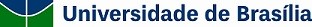 ANEXO 7TERMO DE COMPROMISSOEu,			, declaro  que  dedicarei  pelo  menos	horas  semanais,  sendo	horas comerciais (segunda à sexta-feira, das 08 às 18h), às atividades exclusivamente relacionadas à realização do meu projeto de pós-graduação.Abaixo, preenchi um quadro de previsão de horários para realizar as atividades mencionadas no primeiro período do curso. Declaro que este quadro é somente uma previsão e está sujeita a mudanças em decorrência de diferentes eventos que venham a ocorrer, me comprometo a atualizar este documento, mantendo o compromisso das horas mínimas de dedicação, e entregar a atualização ao programa ou ao(à) meu(minha) orientador(a).Declaro que tenho ciência de que, meu(minha) orientador(a) poderá pedir desistência de orientação e o Programa poderá fazer meu desligamento caso eu não consiga dedicar as horas previstas às atividades exclusivamente relacionadas à realização do meu projeto de pós-graduação.QUADRO DE PREVISÃO DE HORÁRIOS DISPONÍVEISQuadro de previsão com horários livres e disponíveis. Assinalar “X” nos horários disponíveis:Brasília,	de	de  2024AssinaturaDocumento assinado eletronicamente por Patrícia Azevedo Garcia, Coordenador(a) do Programa de Pós-Graduação da Faculdade de Ceilândia, em 19/02/2024, às 12:15, conforme horário oficial de Brasília, com fundamento na Instrução da Reitoria 0003/2016 da Universidade de Brasília.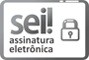 A autenticidade deste documento pode ser conferida no site http://sei.unb.br/sei/controlador_externo.php? acao=documento_conferir&id_orgao_acesso_externo=0, informando o código verificador 10712197 e o código CRC C569FAFA.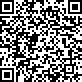 Referência: Processo nº23106.145053/2023-71	SEI nº 10712197SegTerQuaQuiSexSabDom6-7h7-8h8-9h9-10h10-11h11-12h12-13h13-14h14-15h15-16h16-17h17-18h18-19h19-20h